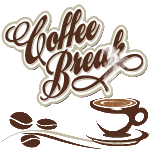 coffee BREAK   is for women who have family members struggling with addiction. This is a time to find support and to know that you are not alone.  When: The 1st Friday of every Month from 4:00pm to 6:00 pmWhere: 216 Fourth Street, Downtown Irwin Entrance at Miller’s Crossing Parking Lot.Free coffee and Pastries will be provided as well as light refreshments.Registration or Sign Up is NOT necessaryFor more information contact Tina at 412-512-7236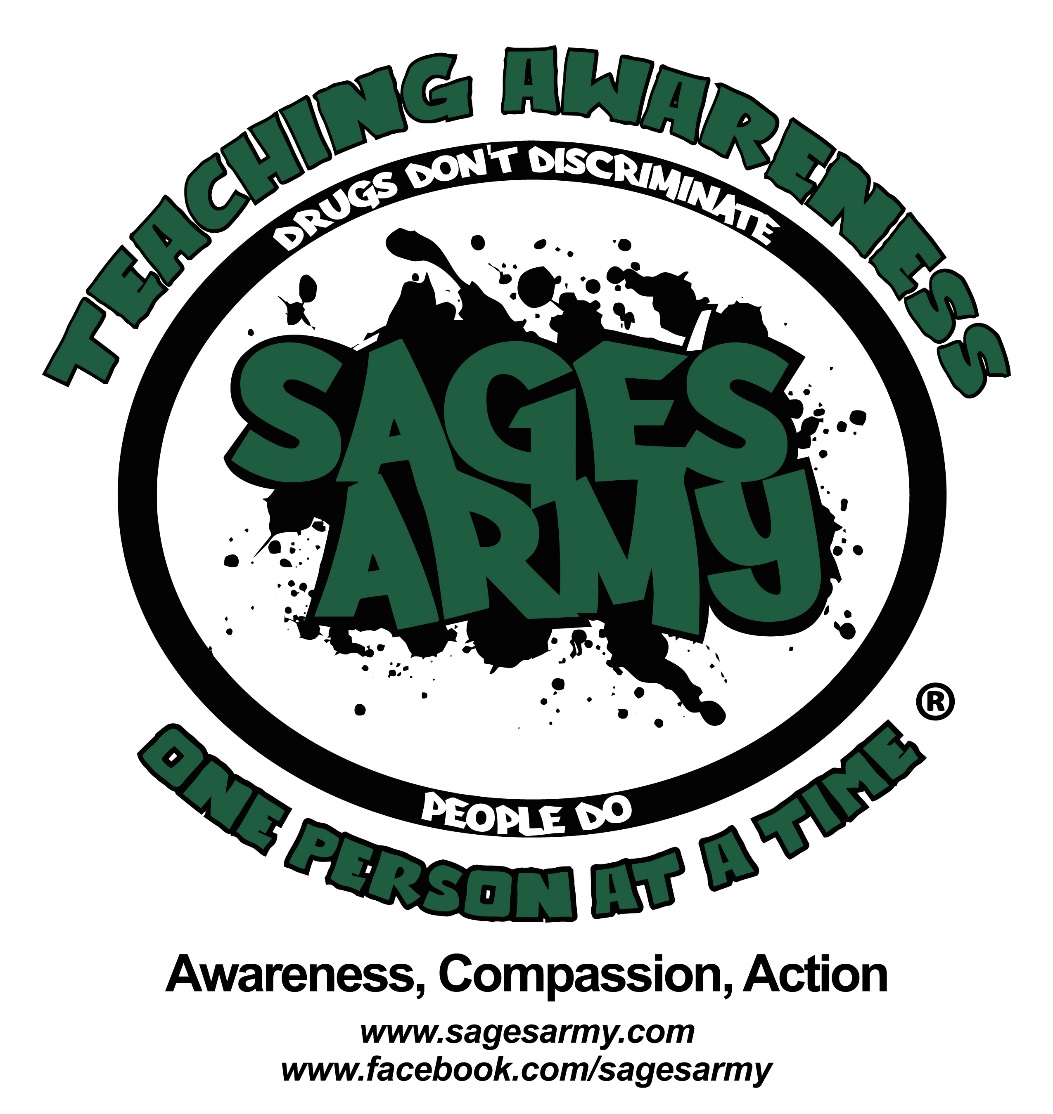 